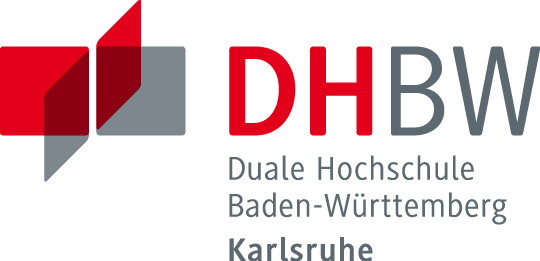 Studiengang BWL-VersicherungExposé Projektarbeit 2 WVSName des Studierenden:  Thema:Datum:  		Unterschrift:......................................................Ausbildungsbetrieb/fachlicher Betreuer:Datum: 		Unterschrift:........................................................Wissenschaftlicher Betreuer (wird vom Studiengang zugeordnet): Datum: 		Unterschrift:........................................................Thema genehmigt durch den Studiengang:Datum: 		Unterschrift:........................................................1. Ausgangslage zu Beginn der Arbeit<Bitte befüllen>
2. Genaue Problemstellung<Bitte befüllen>3a. Forschungs-/Untersuchungsfrage(n)<Bitte befüllen>3b. Hypothesen<Bitte befüllen>4. Ziele der Arbeit einschließlich Unterziele<Bitte befüllen>5. Aufbau der Bachelorarbeit/Gliederungsentwurf<Bitte befüllen>6. MethodeneinsatzForschungsmethode: <Bitte befüllen>Abhängige und unabhängige Variablen (inkl. Skalenniveau): <Bitte befüllen>Statistisches Verfahren: <Bitte befüllen>7. Hinweise auf Quellen
<Bitte befüllen>Name:Anschrift:Telefon:Name:Anschrift:Telefon: